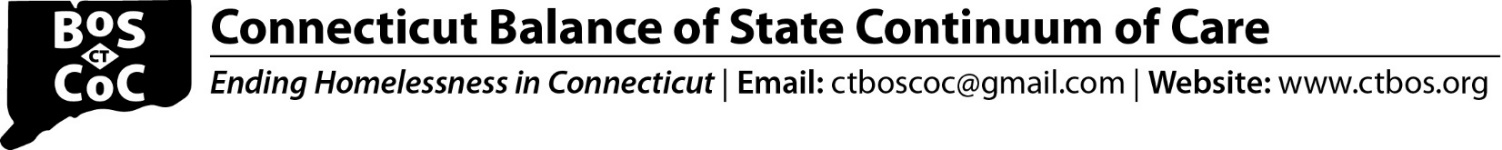 CT BOS Steering Committee Meeting Minutes7/16/21Welcome Adopt May & June Semi-annual Meeting Minutes Minutes approved by consensusAnnouncementsTraining on Indirect Costs will be held during the HUD CoC Renewal Application training once the HUD NOFA is released.New Project RFPThere are 17 applications being reviewed and scored.  Scoring Committee will make recommendations to the Steering Committee.  The CoC Chairs will confer with By-Name List to assess need for PSH by CAN and make allocations  accordingly.  Once the HUD NOFA is released, final budget amounts can be determined and projects will be notified of results.HUD CoC Administrative percentagesIn 2021 competition, projects may increase their HUD CoC project administrative budget lines to 7%.  Projects must move funds from another line item.  The amount of funds moved cannot exceed 10% of the grant award.  The total project costs must remain the same. More details and instructions to follow.HUD Announcements HUD monitoring will conclude by 9/30.  Grants with operating dates that begin in the first quarter of the year have been executed and HUD is working on getting the second quarter grants out.It was reported that some of the recipients of Emergency Solutions Grants CARES Act (ESG-CV) have not obligated their funds and they are required to spend 20% by 9/30/21.  f/u: Alanna Kabel from the Hartford Field Office will provide to CT BOS the CT BOS jurisdictions that have not yet obligated the funds.Steering Committee CAN Representatives 2021 – 2022Each year CANs provide two CAN reps to the CT BOS Steering Committee.  Following are the representatives:Northwest – Nancy Cannavo and Belinda Arce-LopezGreater New Haven - Nikki Barnofski and Silvia MoscarielloEastern - Kim Jakowski and Kathy AllenGreater Hartford - Crane Cesario and Lisa QuachCentral - Suzy Rivera and Sarah BarryMiddlesex/Meriden/Wallingford - Manssour Hanne and Deanna BencivengoThe representatives were thanked for taking on this role and the tasks associated with it.2022 Renewal Evaluation CriteriaCT BOS received the following comments from providers on the Renewal Evaluation Criteria:1. Average length of time matched to housed; recommendation to change to 60 days from 30 days.CT BOS Proposed change – do not score this measure in 2022.2. Adult DV Survivors with non-cash benefits excluding health insurance; set benchmark at 70% instead of 95%CT BOS Proposed change – use 2021 actual data for DV benchmark–76%3. Length of Stay for Adult DV participants in RRH to change from 6 months or less to 12 months or lessCT BOS Proposed response– do not score this measure in 2022.4. Race equity standard - DV programs do not collect race data in a way to analyze equity standard.CT BOS Proposed response – do not score this measure in 2022 for DV programs.All of the proposed responses were accepted by consensus by the Steering Committee.Motion: To approve the CT BOS 2022 Renewal Evaluation Proposed Criteria https://www.ctbos.org/wp-content/uploads/2021/07/2022-RE-Proposed-Criteria-v7.pdf.  Motion passes by consensus.Discussion of 2020 HUD Planning Grant InitiativesDMHAS as the collaborative applicant receives HUD Planning Grant funding to provide a number of services.  Some of the activities in this operating year include:CoC Operational SupportHousing Inventory/Point-in-time Homeless CountAgency and System HMIS ReportingOnline Training PlatformRRH Case conferencing and DV Learning CollaborativeAccessibility compliance for websiteHMIS Customization for PATH programsTrainingsConsumer Leadership Involvement Project (CLIP) PresentationThis project intends to increase the quantity and quality of meaningful engagement	 of persons with lived expertise in CT Balance of State and Opening Doors Fairfield County.Currently CSH is: meeting with CAN Navigators to share the recruitment process; distributing the recruitment questionnaire; reviewing responses to the questionnaire and conducting follow up with interested persons with lived expertise.  In the fall they will be conducting trainings for BOS and ODFC.CCEH Presentation on HMIS Updates and Data Quality Tools Verbal Release of Information (ROI) for  program participants is now a permanent option in HMIS and has been updated in the dashboard.COVID-19 Vaccination Data Collection is now Included in workflow and has been updated in the dashboard.  Providers are encouraged to get vaccination data entered into HMIS.CCEH is updating the CT BOS CoC Data Quality Plan.  The plan outlines roles and responsibilities, benchmarks, and end user tools.  If anyone is interested in reviewing the plan, please contact Rose Kelly at rkelly@cceh.org.SC Meeting Schedule for 2021August 20, 2021; 11-12:30September 17, 2021; 11-12:30October 15, 2021; 11-12:30November 19, 2021; 11-12:30December 17, 2021; 11-12:30COVID-19 Office Hours  August 6, 2021 – 11-12September 3, 2021 – 11-12